Акты о нарушении дисциплины труда и несоблюдении правил внутреннего трудового распорядка Наиболее распространенными должностными проступками являются:1) несвоевременное или некачественное выполнение обязанностей, предусмотренных трудовыми договорами и должностными (производственными по профессии) инструкциями;2) несвоевременное или некачественное выполнение заданий, приказов и распоряжений руководства;3) прогулы, в том числе отсутствие на работе более 4 часов в течение рабочего дня без уважительной причины;4) появление на работе в состоянии алкогольного, наркотического или токсического опьянения.По факту нарушения составляется акт. Он может составляться как работниками кадровой службы самостоятельно, так и руководителями соответствующих подразделений с привлечением работников кадровой службы. Четкого закрепления обязанности по оформлению актов о нарушении дисциплины в законодательстве не имеется.Акт может составляться на трафаретном бланке или в произвольной форме. Далее приводится несколько образцов актов, составленных на трафаретных бланках.В акте указываются:1. Дата, место и время составления. Для случаев опоздания или прогула время указывается с точностью до минут.2. Кто составил акт.3. В присутствии кого составлен акт.4. Какое именно нарушение установлено.5.Предварительные объяснения актируемого (излагаются в произвольной форме, т.е. дословно, за исключением нецензурных выражений (если таковые были допущены, об этом делается соответствующая отметка).6. Подписи присутствовавших при составлении акта.7. Подпись составителя акта.Работника необходимо ознакомить с актом под расписку. Если он отказывается от подписи, об этом делается соответствующая отметка, а составитель и присутствующие при составлении еще раз проставляют свои подписи.По факту появления в нетрезвом состоянии акт составляется в тот же день, а предоставляется для ознакомления на следующий. Алкогольное, наркотическое или токсическое опьянение работника должно подтверждаться актом, медицинским заключением и другими доказательствами. В акте описывается состояние работника, свидетельствующее о степени его опьянения.К акту прилагается письменное объяснение нарушителя либо акт об отказе от дачи объяснений.Образец актао нарушении трудовой дисциплины                                                                                 АКТ №12					О совершении дисциплинарного проступкаМною,	начальником планово-экономического отдела Авдеевым А. П.	,установлено, что	11 июля 2003 г.	работник	экономист планово-экономического отдела Савельев Н.А.	осуществляя возложенные на него должностные обязанности,	не выполнил	письменного распоряжения начальника планово-экономического отдела	о подготовке планов отгрузки на IV квартал	законодательства либо приказа, распоряжения, указания или письменной резолюции начальника,			,а также должностных инструкций и функциональных обязанностей)	что согласно	должностной инструкции инженера планово-экономического отдела	является	грубым нарушением	.	В соответствии со	ст.192 Трудового кодекса РФ, должностной инструкцией	экономиста планово-экономического отдела Савельева Николая Александровича	следует подвергнуть дисциплинарному взысканию, предусмотренному	ст. 192 Трудового кодекса РФ	в виде	замечания	С актом ознакомлен:		 		Савельев Н. А.(подпись)		(расшифровка подписи)		12.07.2003		(должность (профессия), Ф.И.О.)Дата:_______________Образец актао нарушении трудовой дисциплиныООО «Подмосковные вечера»ООО «Подмосковные вечера»ООО «Подмосковные вечера»(наименование организации)(наименование организации)(наименование организации)АКТАКТАКТ12.07.2005№ 12г. МоскваО совершении дисциплинарного проступкаО совершении дисциплинарного проступкаО совершении дисциплинарного проступкаО совершении дисциплинарного проступкаМною,начальником планово-экономического отдела Авдеевым А. П.начальником планово-экономического отдела Авдеевым А. П.,(должность, Ф.И.О.)(должность, Ф.И.О.)установлено, чтоустановлено, что11 июля 2003 г.(место, дата, время)работникэкономист планово-экономического отдела Савельев Н.А.экономист планово-экономического отдела Савельев Н.А.(должность, профессия, Ф.И.О.)(должность, профессия, Ф.И.О.)осуществляя возложенные на него должностные обязанности,не выполнил(нарушил, не выполнил)письменного распоряжения начальника планово-экономического отделаписьменного распоряжения начальника планово-экономического отдела(указать сущность нарушения, а именно нарушение требований (указать сущность нарушения, а именно нарушение требований о подготовке планов отгрузки на IV квартало подготовке планов отгрузки на IV кварталзаконодательства либо приказа, распоряжения, указания или письменной резолюции начальника,законодательства либо приказа, распоряжения, указания или письменной резолюции начальника,,а также должностных инструкций и функциональных обязанностей)а также должностных инструкций и функциональных обязанностей)что согласнодолжностной инструкции инженера планово-экономического отдела(Уставу, внутреннему распорядку, должностной инструкции и т. д.)являетсягрубым нарушением.(нарушением, грубым нарушением, систематическим нарушением)В соответствии сост.192 Трудового кодекса РФ, должностной инструкцией(статья Трудового кодекса, локальные нормативные акты)экономиста планово-экономического отдела Савельева Николая Александровичаэкономиста планово-экономического отдела Савельева Николая Александровича(должность, профессия, Ф.И.О.)(должность, профессия, Ф.И.О.)следует подвергнуть дисциплинарному взысканию, предусмотренномуследует подвергнуть дисциплинарному взысканию, предусмотренномуст. 192 Трудового кодекса РФст. 192 Трудового кодекса РФв видезамечания(замечание, выговор увольнение)Начальник планово-экономического отдела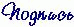 Авдеев А. П. (должность лица, составившего акт)(подпись)(расшифровка подписи)С актом ознакомлен:Савельев Н. А.(подпись)(расшифровка подписи)12.07.2003                                                                Образец актаоб отсутствии работника на рабочем местеООО «Подмосковные вечера»ООО «Подмосковные вечера»ООО «Подмосковные вечера»(наименование организации)(наименование организации)(наименование организации)АКТАКТАКТ30.04.2005№ 54Об отсутствии работника на рабочем местеОб отсутствии работника на рабочем местеОб отсутствии работника на рабочем местеОб отсутствии работника на рабочем местеМною,начальником отдела сбыта Иевлевым Д. В.начальником отдела сбыта Иевлевым Д. В.,(должность, Ф.И.О.)(должность, Ф.И.О.)в присутствии:в присутствии:экономиста по сбыту Ковалевой В. М., менеджера Ломакина Р. П.(должность, Ф.И.О. работников)составлен настоящий акт о нижеследующем:30 апреля 2002 г.16 ч 00 мин16 ч 00 мин(место, дата, время)(место, дата, время)работник экспедитор Евсеев А. Д.(должность, профессия, Ф.И.О.)отсутствовал на работе в течениетрех часов (с 13-00 до 16-00) безуважительных причин.уважительных причин.(указать период времени)(указать период времени)Свое отсутствиеЕвсеев А. Д.объяснил необходимостью(Ф.И.О.)закупки продуктов на майские праздники закупки продуктов на майские праздники закупки продуктов на майские праздники закупки продуктов на майские праздники (объяснения в произвольной форме)(объяснения в произвольной форме)(объяснения в произвольной форме)(объяснения в произвольной форме)Свой отказ от письменных объясненийСвой отказ от письменных объяснений(Ф.И.О)(Ф.И.О)мотивировал.(в произвольной форме изложить причины отказа от предоставления объяснений)(в произвольной форме изложить причины отказа от предоставления объяснений)(в произвольной форме изложить причины отказа от предоставления объяснений)Содержание данного акта подтверждаем личными подписями:Содержание данного акта подтверждаем личными подписями:Содержание данного акта подтверждаем личными подписями:Содержание данного акта подтверждаем личными подписями:Содержание данного акта подтверждаем личными подписями:С актом ознакомлен: Евсеев А. Д.(подпись)(расшифровка подписи)06.05.2002                                               Образец акта об опоздании на работуООО «Подмосковные вечера»ООО «Подмосковные вечера»ООО «Подмосковные вечера»(наименование организации)(наименование организации)(наименование организации)АКТАКТАКТ№ 63МоскваМною,специалистом по кадрам Тихоновой Н. Г.специалистом по кадрам Тихоновой Н. Г.,(должность, фамилия, инициалы)(должность, фамилия, инициалы)в присутствии:в присутствии:главного технолога Калинкиной А. В., техника-технолога Красова И. И.,(должности, фамилии, инициалы работников)составлен настоящий акт о нижеследующем:2 марта 2003 г. в 9 ч 00 мин мною проверена явка на работуспециалистов отдела главного технолога, в ходе которой установлено, что(место, дата, время)работник инженер-технолог Рабкин Алексей Иванович(должность, профессия, Ф.И.О.)опоздал на работуна 30 мин (явился в 9-30), что установлено по контрольным(указать период времени)часам в присутствии Калинкиной А. В. и Красова И. И.часам в присутствии Калинкиной А. В. и Красова И. И.Свое опозданиеРабкин А. И.объяснил автомобильной(Ф.И.О.)пробкой на Рижской эстакадепробкой на Рижской эстакадепробкой на Рижской эстакадепробкой на Рижской эстакаде(объяснения в произвольной форме)(объяснения в произвольной форме)(объяснения в произвольной форме)(объяснения в произвольной форме)Содержание данного акта подтверждаем личными подписями:Содержание данного акта подтверждаем личными подписями:Содержание данного акта подтверждаем личными подписями:Содержание данного акта подтверждаем личными подписями:Содержание данного акта подтверждаем личными подписями:Главный технолог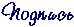 Калинкина А. В.(должность)(подпись)(расшифровка подписи)Техник-технологКрасов И. И.(должность)(подпись)(расшифровка подписи)Настоящий акт составил:Специалист по кадрам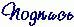 Тихонова Н. Г.(должность)(подпись)(расшифровка подписи)Дата:02.03.2003Образец актао появлении работника на рабочем месте в состоянии опьяненияООО «Подмосковные вечера»ООО «Подмосковные вечера»ООО «Подмосковные вечера»(наименование предприятия)(наименование предприятия)(наименование предприятия)АКТАКТАКТ12.04.2005№ 17МоскваО появлении работника на рабочем месте в состоянии опьяненияО появлении работника на рабочем месте в состоянии опьяненияО появлении работника на рабочем месте в состоянии опьяненияО появлении работника на рабочем месте в состоянии опьяненияМною,специалистом по кадрам Вяловой Т. А.специалистом по кадрам Вяловой Т. А.,(должность, фамилия, инициалы)(должность, фамилия, инициалы)в присутствии:в присутствии:юрисконсульта Гришина И. П., начальника охраны Мягкова Р. И.,(должности, фамилии, инициалы работников)составлен настоящий акт о нижеследующем:составлен настоящий акт о нижеследующем:12 апреля 2003 г.в 10 ч 00 минв 10 ч 00 минв 10 ч 00 мин(место, дата, время)(место, дата, время)(место, дата, время)работник грузчик Петров Иван Сергеевичгрузчик Петров Иван Сергеевичпоявился на работев состоянииалкогольного(появился на работе; находился на работе)(алкогольного, наркотическогоопьянения.или токсического)или токсического)Имеются следующие признаки, свидетельствующие, чтоПетров И. С.(фамилия, инициалы)находился в состоянииалкогольногоопьянения*:(алкогольного, наркотического или токсического)запах алкоголя в выдыхаемом воздухе, нарушение координации движений,запах алкоголя в выдыхаемом воздухе, нарушение координации движений,запах алкоголя в выдыхаемом воздухе, нарушение координации движений,неустойчивость, шатающаяся походка, применение нецензурных выраженийнеустойчивость, шатающаяся походка, применение нецензурных выраженийнеустойчивость, шатающаяся походка, применение нецензурных выраженийотношении окружающих .отношении окружающих .отношении окружающих .(в произвольной форме описать состояние сотрудника)(в произвольной форме описать состояние сотрудника)(в произвольной форме описать состояние сотрудника)Свое состояние Петров И. С.Петров И. С.объяснил объяснитьобъяснить(фамилия, инициалы)(фамилия, инициалы)отказалсяотказалсяотказалсяотказалсяотказалсяотказался.(в произвольной форме изложить объяснения)(в произвольной форме изложить объяснения)(в произвольной форме изложить объяснения)(в произвольной форме изложить объяснения)(в произвольной форме изложить объяснения)(в произвольной форме изложить объяснения)Петров И. С.Петров И. С.направлен на медицинское освидетельствование для установления факта употреблениянаправлен на медицинское освидетельствование для установления факта употреблениянаправлен на медицинское освидетельствование для установления факта употреблениянаправлен на медицинское освидетельствование для установления факта употребления(фамилия, инициалы)(фамилия, инициалы)алкоголя,алкоголя,алкоголя,состоянияалкогольногоопьянения.(алкоголя, наркотических, токсических веществ)(алкоголя, наркотических, токсических веществ)(алкоголя, наркотических, токсических веществ)(алкогольного, наркотического или токсического)Результаты медицинского освидетельствованияподтвердили наличие(заполняется после проведенияалкоголя в крови и острую алкогольную интоксикацию тяжелой степениалкоголя в крови и острую алкогольную интоксикацию тяжелой степени.медицинского освидетельствования)медицинского освидетельствования)Свой отказ от письменных объяснений и медицинского освидетельствованияСвой отказ от письменных объяснений и медицинского освидетельствованияСвой отказ от письменных объяснений и медицинского освидетельствованияСвой отказ от письменных объяснений и медицинского освидетельствованияПетров И. С.мотивировалтем, что происходящее — еготем, что происходящее — его(Ф.И.О.)личное делоличное делоличное делоличное дело.(в произвольной форме изложить причины отказа от предоставления объяснений)(в произвольной форме изложить причины отказа от предоставления объяснений)(в произвольной форме изложить причины отказа от предоставления объяснений)(в произвольной форме изложить причины отказа от предоставления объяснений)На основании ст. 76 Трудового кодекса РФПетров И.С.был отстранен от работы до 14.04.2003.(Ф.И.О.)Образец актаоб отказе от представления объясненийООО «Подмосковные вечера»ООО «Подмосковные вечера»ООО «Подмосковные вечера»(наименование предприятия)(наименование предприятия)(наименование предприятия)АКТАКТАКТ№ 45МоскваОб отказе от представления объясненийОб отказе от представления объясненийОб отказе от представления объясненийОб отказе от представления объясненийМною,начальником отдела снабжения Комаровым К. Н.начальником отдела снабжения Комаровым К. Н.,(должность, фамилия, инициалы)(должность, фамилия, инициалы)в присутствии:в присутствии:менеджера Соколова В. В.,экономиста по снабжению Прокофьевой С. Ю.экономиста по снабжению Прокофьевой С. Ю.экономиста по снабжению Прокофьевой С. Ю.(должности, фамилии, инициалы работников)(должности, фамилии, инициалы работников)(должности, фамилии, инициалы работников)составлен настоящий акт о нижеследующем:30 августа 2003 г. в 11-35в помещении отдела снабженияв помещении отдела снабжения(место, дата, время)(место, дата, время)работникагент по снабжению Быстров Александр Павлович(должность (профессия), Ф.И.О.)отказался от представления письменных объясненийпо вопросу об отказевыполнить указание начальника отдела снабжения о командировкевыполнить указание начальника отдела снабжения о командировкев ООО «Славич», для выяснения вопросов недопоставокв ООО «Славич», для выяснения вопросов недопоставок(указать существо вопроса)(указать существо вопроса)материально-технических средств.материально-технических средств.Свой отказ от письменных объясненийБыстров А. П.(Ф.И.О.)мотивировал личными неприязненными отношениями с руководством отдела(в произвольной форме изложить причины отказа от предоставления объяснений)сбыта ООО «Славич» и тем, что в его должностной инструкции не указано,сбыта ООО «Славич» и тем, что в его должностной инструкции не указано,что он обязан решать вопросы недопоставок, в связи с этим он не считаетчто он обязан решать вопросы недопоставок, в связи с этим он не считаетнужным объясняться.нужным объясняться.Содержание данного акта подтверждаем личными подписями:Содержание данного акта подтверждаем личными подписями:Содержание данного акта подтверждаем личными подписями:Содержание данного акта подтверждаем личными подписями:Содержание данного акта подтверждаем личными подписями:Экономист по снабжениюС. Ю. Прокофьева(должность)(подпись)(расшифровка подписи)Настоящий акт составил:Начальник отдела снабженияК. Н. Комаров(должность)(подпись)(расшифровка подписи)Образец актаоб отказе от представления объясненийпо поводу появления на работе в состоянии опьяненияООО «Подмосковные вечера»ООО «Подмосковные вечера»ООО «Подмосковные вечера»(наименование предприятия)(наименование предприятия)(наименование предприятия)АКТАКТАКТ16.08.2005№ 40МоскваОб отказе от представления объяснений по поводу появления на работе в  состоянии опьяненияОб отказе от представления объяснений по поводу появления на работе в  состоянии опьяненияОб отказе от представления объяснений по поводу появления на работе в  состоянии опьяненияОб отказе от представления объяснений по поводу появления на работе в  состоянии опьяненияМною,начальником склада Якушиным А. В.начальником склада Якушиным А. В.,(должность, фамилия, инициалы)(должность, фамилия, инициалы)в присутствии:в присутствии:заместителя начальника отдела кадров Пустовойтенко Н. О.,(должности, фамилии, инициалы работников)(должности, фамилии, инициалы работников)(должности, фамилии, инициалы работников)начальника охраны Мягкова Р. И.начальника охраны Мягкова Р. И.начальника охраны Мягкова Р. И.составлен настоящий акт о нижеследующем:16 августа 2000 г.(место, дата, время)(место, дата, время)водителю легкового автомобиля Зурабову Геннадию Константиновичуводителю легкового автомобиля Зурабову Геннадию Константиновичу(должность (профессия), Ф.И.О.)(должность (профессия), Ф.И.О.)в соответствии со ст. 193 Трудового кодекса РФ было предложено представить письменное объяснение по поводупоявления его 15.08.2003 в 10-00 на работе в нетрезвом состоянии,(указать существо вопроса)на что он ответил отказом, мотивируябез мотивации.(причина отказа)Содержание данного акта подтверждаем личными подписями:Содержание данного акта подтверждаем личными подписями:Содержание данного акта подтверждаем личными подписями:Содержание данного акта подтверждаем личными подписями:Содержание данного акта подтверждаем личными подписями:Зам. начальника отдела кадровН. О. Пустовойтенко(должность)(подпись)(расшифровка подписи)Начальник охраныР. И. Мягков(должность)(подпись)(расшифровка подписи)Настоящий акт составил:Начальник складаА. В. Якушин(должность)(подпись)(расшифровка подписи)С актом ознакомлен: Г. К. Зурабов(с актом ознакомлен, от ознакомления отказался)*(подпись)(расшифровка подписи)